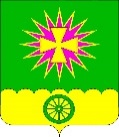 АДМИНИСТРАЦИЯ Нововеличковского сельского поселения Динского района ПОСТАНОВЛЕНИЕот 25.08.2017							              № 214станица НововеличковскаяО внесении изменений в постановление администрации Нововеличковского сельского поселения Динского  района от 26.01.2017 № 08 «Об утверждении муниципальной программы «Развитие топливо-энергетического комплекса на территории Нововеличковского сельского поселения Динского района» на 2017-2019 годы»На основании части 4 статьи 8 и статьи 72 Устава Нововеличковского сельского поселения Динского района п о с т а н о в л я ю:	1. Внести изменения в постановление администрации Нововеличковского сельского поселения Динского района от 26.01.2017                   № 08 «Об утверждении муниципальной программы «Развитие топливо-энергетического комплекса на территории Нововеличковского сельского поселения Динского района» на 2017-2019 (прилагается).	2. Отделу финансов и муниципальных закупок администрации Нововеличковского сельского поселения (Вуймина) предусмотреть финансирование расходов по программе и произвести расходы на мероприятия, предусмотренные программой, в пределах объемов средств, предусмотренных на эти цели в бюджете Нововеличковского сельского поселения на 2017-2019 годы. 3. Отделу ЖКХ, малого и среднего бизнеса администрации Нововеличковского сельского поселения (Токаренко) обеспечить выполнение мероприятий программы.4. Отделу по общим и правовым вопросам администрации Нововеличковского сельского поселения Динского района (Калитка) разместить настоящее постановление на официальном сайте Нововеличковского сельского поселения Динского района в сети Интернет. 5. Контроль за выполнением настоящего постановления оставляю за собой.6. Постановление вступает в силу со дня его подписания.Глава администрации Нововеличковскогосельского поселения								 С.М. Кова							Приложение 							УТВЕРЖДЕН							постановлением администрации							Нововеличковского сельского 							поселения Динского района 							от 25.08.2017 г. № 214ПАСПОРТмуниципальной программы Нововеличковского сельского поселения Динского района«Развитие топливо-энергетического комплекса на территории Нововеличковского сельского поселения Динского района». на 2017-2019 год	Раздел 1. СОДЕРЖАНИЕ ПРОБЛЕМЫ И ОБОСНОВАНИЕНЕОБХОДИМОСТИ ЕЕ РЕШЕНИЯ ПРОГРАММНЫМИ МЕТОДАМИВ условиях стремительного роста потребления топливно-энергетических ресурсов, самым эффективным и экономичным из которых является газ, все более актуальными становятся вопросы газоснабжения населения, объектов социальной сферы.Построенные ранее котельные на жидком топливе не отвечают требованиям экологии и экономии бюджетных средств.	Строительство подводящего газопровода к котельной №34 по ул. Братская, 10г.Подготовка к вводу в эксплуатацию новой модульной котельной которую переводят с жидкого топлива на газ. Существующие теплотрассы требуют ежегодного капитального ремонта.С целью обеспечения увеличения объема поставки газа для населения необходимо провести реконструкцию и строительство новых газораспределительных станций.Раздел 2. ОСНОВНЫЕ ЦЕЛИ И ЗАДАЧИ, СРОКИ И ЭТАПЫРЕАЛИЗАЦИИ, ЦЕЛЕВЫЕ ИНДИКАТОРЫ И ПОКАЗАТЕЛИ ПРОГРАММЫОсновной целью Программы является реализация комплекса проектных, производственно-технических, организационных и финансовых мероприятий, направленных на решение социальной задачи - улучшение условий жизни населения Нововеличковского сельского поселения за счет обеспечения его природным газом.Условиями достижения целей Программы является решение следующих задач:- определение условий газоснабжения;- обеспечение надежности и эффективности работы систем газоснабжения населенных пунктов Нововеличковского сельского поселения,- увеличение объемов проектных, строительно-монтажных и эксплуатационных работ.- установка и ввод в эксплуатацию модульных котельных на природном газе.Программа рассчитана на 2017-2019 годы.И.о. начальника отдела ЖКХ, малого и среднегобизнеса администрации Нововеличковскогосельского поселения Динского района                                              Р.В. Степика													Приложение к паспорту 													муниципальной программы													«Развитие топливо-энергетического комплекса 												на территорииНововеличковского сельского													поселения Динского района» на 2017-2019 год.ПЕРЕЧЕНЬ ОСНОВНЫХ МЕРОПРИЯТИЙ МУНИЦИПАЛЬНОЙ ПРОГРАММЫ «Развитие топливо-энергетического комплекса на территории Нововеличковского сельского поселения Динского района». на 2017-2019 годИ.о. начальника отдела ЖКХ, малого и среднего бизнеса администрации Нововеличковскогосельского поселения Динского района                                                                                                                                      Р.В. СтепикаПриложение к муниципальной программе «Развитие топливно-энергетического комплекса на территории Нововеличковского сельского поселения  Динского района на 2017-2019 годы»ЦЕЛИ, ЗАДАЧИ И ЦЕЛЕВЫЕ ПОКАЗАТЕЛИ МУНИЦИПАЛЬНОЙ ПРОГРАММЫ«Развитие топливно-энергетического комплекса на территории Нововеличковского сельского поселения Динского района на 2017-2019 годы» (наименование программы, срок действия, Постановление администрации Нововеличковского сельского поселения Динского района от 26.01.2017 г.  №8 реквизиты правого акта, которым утверждена программа)И.о.начальника отдела ЖКХ, малого и среднего бизнесаадминистрации Нововеличковского сельского поселения		                                                                                         Р.В.СтепикаКоординатор муниципальной программыАдминистрация Нововеличковского сельского поселенияУчастники муниципальнойпрограммыАдминистрация Нововеличковского сельского поселенияЦели муниципальной программыРеализация программы развитие топливо-энергетического комплекса на территории Нововеличковского сельского поселенияЗадачи муниципальной программыИнженерно-техническая оптимизация систем коммунальной инфраструктуры.Перечень целевых показателей муниципальной программы1. Повышение надежности систем коммунальной инфраструктуры.2. Обеспечение более комфортных условий проживания населения сельского поселения.3. Повышение качества предоставляемых ЖКУ.4. Снижение потребление энергетических ресурсов.5. Снижение потерь при поставке ресурсов потребителям.6. Улучшение экологической обстановки в сельском поселении.7.Повышение уровня газификации населённых пунктов Нововеличковского сельского поселенияЭтапы и сроки реализациимуниципальной программы2017-2019 годыОбъемы бюджетных ассигнований муниципальной программыБюджет Нововеличковского сельского поселения -7515,0 тыс. рублейКонтроль за выполнениеммуниципальной программыАдминистрация Нововеличковского сельского поселения и бюджетная комиссия Совета Нововеличковского сельского поселения№п/пНаименование мероприятияИсточники финансированияОбъем финан-сирования, всего(тыс.руб.)2017г2018г.2019г.Непосредственный результат реализации мероприятияУчастник муниципальной программы 1234671.Разработка и выполнение программы «Развитие топливо-энергетического комплекса на территории Нововеличковского сельского поселениявсего7515,0700,01815,05000,01.Разработка и выполнение программы «Развитие топливо-энергетического комплекса на территории Нововеличковского сельского поселенияместный бюджет3015,0700,01815,0500,0Инженерно-техническая оптимизация систем коммунальной инфраструктуры.Администрация Нововеличковского сельского поселения, подрядная организация1.Разработка и выполнение программы «Развитие топливо-энергетического комплекса на территории Нововеличковского сельского поселениякраевой бюджет4500,0--4500,01.Разработка и выполнение программы «Развитие топливо-энергетического комплекса на территории Нововеличковского сельского поселенияфедеральный бюджет-1.Разработка и выполнение программы «Развитие топливо-энергетического комплекса на территории Нововеличковского сельского поселениявнебюджетные источники-1,1Подготовка и оформление проектно-сметной документации по газификации Нововеличковского сельского поселения» всего3015,0700,01815,0-1,1Подготовка и оформление проектно-сметной документации по газификации Нововеличковского сельского поселения» местный бюджет3015,0700,01815,0-Наличие проектно-сметной документации для прокладки газопровода и монтажа блочной котельной.Администрация Нововеличковско сельского поселения, подрядная организация1,1Подготовка и оформление проектно-сметной документации по газификации Нововеличковского сельского поселения» краевой бюджет1,1Подготовка и оформление проектно-сметной документации по газификации Нововеличковского сельского поселения» федеральный бюджет1,1Подготовка и оформление проектно-сметной документации по газификации Нововеличковского сельского поселения» внебюджетные источники1,2Выполнение работ по модернизации системы газоснабжения и теплоснабжения Нововеличковского сельского поселениявсего5000,0--5000,0модернизация системы теплоснабжения  Нововеличковского сельского поселен1,2Выполнение работ по модернизации системы газоснабжения и теплоснабжения Нововеличковского сельского поселенияместный бюджет500,0--500,0Администрация Нововеличковско сельского поселения, подрядная организация1,2Выполнение работ по модернизации системы газоснабжения и теплоснабжения Нововеличковского сельского поселениякраевой бюджет4500,0--4500,0Администрация Нововеличковско сельского поселения, подрядная организация1,2Выполнение работ по модернизации системы газоснабжения и теплоснабжения Нововеличковского сельского поселенияфедеральный бюджет1,2Выполнение работ по модернизации системы газоснабжения и теплоснабжения Нововеличковского сельского поселениявнебюджетные источникиНаименование показателяЕдиницаизмеренияПредусмотренное программой значение показателя Предусмотренное программой значение показателя Предусмотренное программой значение показателя Примечание*Наименование показателяЕдиницаизмерения2017 г.2018 г.2019 г.Примечание*123456Муниципальная программа «Развитие топливно-энергетического комплекса на территории  Нововеличковского сельского поселения Динского района на 2017-2019 годы»Муниципальная программа «Развитие топливно-энергетического комплекса на территории  Нововеличковского сельского поселения Динского района на 2017-2019 годы»Муниципальная программа «Развитие топливно-энергетического комплекса на территории  Нововеличковского сельского поселения Динского района на 2017-2019 годы»Муниципальная программа «Развитие топливно-энергетического комплекса на территории  Нововеличковского сельского поселения Динского района на 2017-2019 годы»Муниципальная программа «Развитие топливно-энергетического комплекса на территории  Нововеличковского сельского поселения Динского района на 2017-2019 годы»Муниципальная программа «Развитие топливно-энергетического комплекса на территории  Нововеличковского сельского поселения Динского района на 2017-2019 годы»Цель Реализация программы развитие топливно-энергетического комплекса на территории Нововеличковского сельского поселенияЦель Реализация программы развитие топливно-энергетического комплекса на территории Нововеличковского сельского поселенияЦель Реализация программы развитие топливно-энергетического комплекса на территории Нововеличковского сельского поселенияЦель Реализация программы развитие топливно-энергетического комплекса на территории Нововеличковского сельского поселенияЦель Реализация программы развитие топливно-энергетического комплекса на территории Нововеличковского сельского поселенияЦель Реализация программы развитие топливно-энергетического комплекса на территории Нововеличковского сельского поселенияЗадачаИнженерно-техническая оптимизация систем коммунальной инфраструктуры.ЗадачаИнженерно-техническая оптимизация систем коммунальной инфраструктуры.ЗадачаИнженерно-техническая оптимизация систем коммунальной инфраструктуры.ЗадачаИнженерно-техническая оптимизация систем коммунальной инфраструктуры.ЗадачаИнженерно-техническая оптимизация систем коммунальной инфраструктуры.ЗадачаИнженерно-техническая оптимизация систем коммунальной инфраструктуры.Основное мероприятие: Разработка и выполнение программы топливно-энергетического комплекса на территории Нововеличковского сельского поселенияОсновное мероприятие: Разработка и выполнение программы топливно-энергетического комплекса на территории Нововеличковского сельского поселенияОсновное мероприятие: Разработка и выполнение программы топливно-энергетического комплекса на территории Нововеличковского сельского поселенияОсновное мероприятие: Разработка и выполнение программы топливно-энергетического комплекса на территории Нововеличковского сельского поселенияОсновное мероприятие: Разработка и выполнение программы топливно-энергетического комплекса на территории Нововеличковского сельского поселенияОсновное мероприятие: Разработка и выполнение программы топливно-энергетического комплекса на территории Нововеличковского сельского поселенияПодготовка и оформление проектно-сметной документации по газификации Нововеличковского сельского поселения»проект11-Выполнение работ по модернизации системы газоснабжения и теплоснабжения Нововеличковского сельского поселенияобъект--1